IDEAS HUB WORKSHEETRevenue MixUnderstanding and developing strategies to handle the relative reliability and independence of revenue sources will enable you to hone your internal capacities in a way that strengthens your resource engine. Review common challenges and focus areas.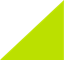 Consider these archetypal categories and see if any of the challenges and focus areas ring true for you.  Name your primary source(s) of revenue.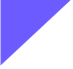 Using the list below, check the box(es) that align with your organization’s primary source of revenue. Earned incomeGrnt fundingVolunteers & in-kind resourcesIndividual supportsGovernment fundingBlended sourcesAnswer some more detailed questions.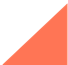 Take your time to consider and write down answers to the following questions:Dominant revenueCommon challengesFocus areasEarned incomeKnowledge of marketChanging demand & interestsVisibility with target marketCompetitive advantagePricing and CostsExcellence in deliveryReputationMarketingKnowledge of marketResponsiveness to changeIndividual Donors or MembersReputationVisibilityCapacity to develop & maintain relationshipsKnowledge of donorsMaintaining dataCommunicationsStorytellingConstant marketingRelationship development capacityVolunteers and advocatesInformation systemsGrantsRelationshipsVisibility & reputationBalancing multiple goalsCyclical opportunitiesRelationship development capacityInnovation and adaptabilityCash reservesGovernment SupportMaintaining political relationshipsCommunity visibility & reputationSlow decision makingReporting & complianceMaintaining multiple relationshipsClose attention to authorizing environmentCareful complianceCash reservesDo the revenue archetype descriptions above reflect your experience?
If the answer is no, please explain.What resources, skills, and focus do your revenue sources require?How do you manage the common challenges and required focus to maintain your revenue?